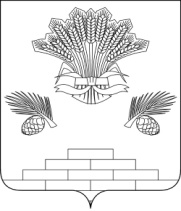 АДМИНИСТРАЦИЯ ЯШКИНСКОГО МУНИЦИПАЛЬНОГО ОКРУГАПОСТАНОВЛЕНИЕот «07» сентября 2022 г. № 866-пЯшкинский муниципальный округОб исключении жилого помещения специализированного жилищного фонда Яшкинского муниципального округа для детей-сирот и детей, оставшихся без попечения родителей, лиц из числа детей-сирот и детей, оставшихся без попечения родителей и включении в жилищный фонд социального использования Яшкинского муниципального округаВ соответствии со статьей 209 Гражданского кодекса Российской Федерации, 92 Жилищного кодекса Российской Федерации, руководствуясь Федеральным законом от 21.12.1996 № 159-ФЗ «О дополнительных гарантиях по социальной поддержке детей-сирот и детей, оставшихся без попечения родителей», Федеральным законом от 06.10.2003 № 131-ФЗ «Об общих принципах организации местного самоуправления в Российской Федерации», Уставом Яшкинского муниципального округа, администрация Яшкинского муниципального округа постановляет:1. Исключить из специализированного жилищного фонда Яшкинского муниципального округа для детей-сирот и детей, оставшихся без попечения родителей, лиц из числа детей-сирот и детей, оставшихся без попечения родителей:1.1. Жилое помещение (квартиру), расположенную по адресу: Кемеровская область, Яшкинский район, пгт. Яшкино, ул. Гагарина, д.54, кв. 17.2. Включить в жилищный фонд социального использования Яшкинского муниципального округа жилое помещение (квартиру), указанную в пункте 1 настоящего постановления.3. Предоставить жилое помещение (квартиру), указанную в пункте 1 настоящего постановления по договору социального найма Пранкевич Диане Альбертовне, 03.04.1995 года рождения.4. Контроль за исполнением настоящего постановления возложить на начальника МКУ «Управление имущественных отношений» - заместителя главы Яшкинского муниципального округа Э.Г. Рыльцева.5. Настоящее постановление вступает в силу с момента подписания.Глава Яшкинскогомуниципального округа                                                                          Е.М. Курапов